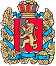 ШАПКИНСКИЙ СЕЛЬСКИЙ СОВЕТ ДЕПУТАТОВ ЕНИСЕЙСКОГО РАЙОНА	КРАСНОЯРСКОГО КРАЯ	                   РЕШЕНИЕ         07.04.2016г.		                  п. Шапкино	            	          № 11-45рОб отмене Решения Шапкинского сельского Совета депутатов от 29.04.2015г. № 55-249р«Об утверждении состава административной комиссии» На основании Устава Шапкинского сельсовета, Шапкинский сельский Совет депутатов, РЕШИЛ:    1. Отменить Решение Шапкинского сельского Совета депутатов от 29.04.2015г. № 55-249р «Об утверждении состава административной комиссии»Контроль за исполнением настоящего решения оставляю за собой.Настоящее  решение  вступает в силу  с момента    опубликования в газете «Шапкинский вестник» и подлежит размещению на официальном сайте администрации Шапкинского сельсовета.Глава Шапкинского сельсовета – Председатель Шапкинского сельского Совета депутатов                                                                             Л.И. Загитова                                                                                                   